Lindisfarne BulletinThe Invercargill Parish of theMethodist Church of New Zealand.Te Hahi Weteriana o Aotearoa.Lindisfarne Methodist Church, Worship and Community CentrePhone    216-0281.e-mail: office@lindisfarne.org.nz.         Website:  www.lindisfarne.org.nz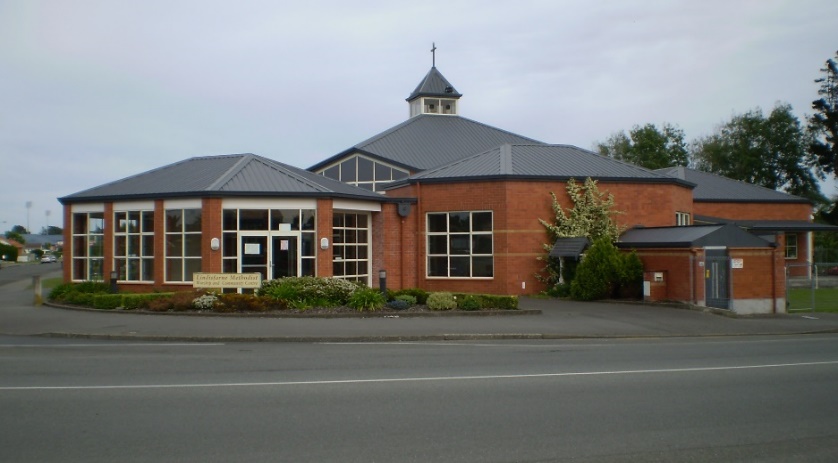 Sunday August 21st 201610.00am: Lindisfarne Service with Anne Stoddart.10.00am:  Riverton Service and A.G.M. with ReverendPeter Taylor.1.00pm: Tongan Service.Prayer.   Lord, help us to accept change as it is necessary- even to facilitate it under your leading. We need your strength and courage always, and wish to show our gratitude for your love to each and every one of us.In Jesus name we pray.Help NeededOne of our new congregation members, Jay from Sri Lanka, is eager to find work to help fund his studies at SIT. Part-time or just one-off jobs. See Annette, who can vouch for his standard of work, or talk with Jay himself.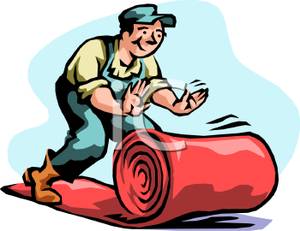 We've been on a Roll!Thanks to everyone who helped with cheese roll making.We made more than seven and a half thousand rolls!CARING FOR THE CARERSA Grief and Care Session
with Judith Stewart from the Hospice.
Monday 22nd August from 1.30 to 2.30pm in the Lounge.
A cup of tea or coffee to follow.
All members of the congregation are very welcome.~~~~~~~~~~~~~~~~~~~~~~~~~~~~~~~~~~~~~~~~~~~~~"Last Night of the Proms" -Saturday, October 29th at the Civic Theatre.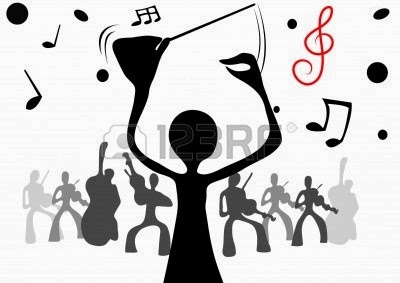 A notice about this show is on the bulletin board in the foyer.Adults   $32.50     Senior Citizens/Students/Children    $27.50These prices include the booking fee of $2.50 per ticket.Raewyn Birss will be taking names and money until September 3rdand making a group booking on Monday, September 4th.Tickets are selling fast and we want to be sure that we can get our group seated together.  If you would like to be part of this group please fill in your name on the form in the foyer.Bring your money (cash please, no cheques) in a named envelope to Raewynby September 3rd so she can go ahead with this booking.If you know of someone who is in hospital, or has just come home from hospital, and wants someone to visit, please let the Reverend Peter, or one of the Parish Stewards (Betty, Muriel or Eddie) know.~~~~~~~~~~~~~~~~~~~~~~~~~~~~~~~~~~~~~~Never forget attitudes are contagious. Always ask: is mine worth catching? ROSTER FOR SUNDAY DUTIESCENTRE DUTIESSOME INVERCARGILL PARISH KEY PERSONNEL Lindisfarne Calendar Lindisfarne Calendar Lindisfarne CalendarSunday 21st August10.00am10.00am1.00pmLindisfarne Service with  Anne Stoddart.Riverton Service and A.G.M. with Reverend  Peter Taylor.Tongan Service.Monday 22nd 1.30pm3.30pm5.30pm7.30pmCaring for the Carers Meeting. (Notice below)Story Room.Girl Guides.Study Group at Kings', 44 George Street.Tuesday 23rd11.00am2.00pm3.30pmService at Rowena Jackson Home led by Reverend Peter TaylorStudy Group.Story Room..Wednesday 24th7.00pm7.30pmNorth Bowls.Choir Practice.Thursday 25th10.00am1.30pm7.00pm7.00pmCraft Circle.Sit and Be Fit.Blues Bowls.South City Choir Practice.Friday 26th6.30pmSouth City Party NibblesSaturday 27th7.00amTongan ChurchSunday  28th August10.00am1.00pm1.00pmLindisfarne Service with Reverend Peter Taylor.Tongan Service.Fijian ServiceSunday21st August28th August4th September11th SeptemberDOOR ANDWELCOMEHilda FifeMargaret BrassBetty SnellDaphne SalterKeith and Carol McKenzieEvelyn and Neil CruickshankVAN DRIVERIan FindlaySharon TaylorIan FindlayFindlay CollieFLOWERS Nicol MacfarlaneBeatrice CroftBetty SnellDorothy KingMORNING TEANicol Macfarlane Stephanie FanninHilda FifeC.ClearwaterNoeline and Findlay CollieBryon and Dorothy KingNOTICESMuriel McCullochBetty SnellMuriel McCullochBetty SnellCRECHE                                  Dorothy KingSusanne StaplesCarol McKenzieBeth GibbsKIDS KLUBAnnette LittleNeil SalterCarol McKenzieCarol McKenzieWEEK OFLAWNSSECURITY22nd August - 28th AugustNeil SalterTony Weston29th August - 4th SeptemberFindlay CollieMargaret Brass5th September-11th SeptemberChris McDonald.Ron Taylor12th September - 18th SeptemberBryon KingBryon KingMinister               Reverend Peter Taylor     216-0281  Minister               Reverend Peter Taylor     216-0281  Minister               Reverend Peter Taylor     216-0281  Minister               Reverend Peter Taylor     216-0281  Minister               Reverend Peter Taylor     216-0281  Minister               Reverend Peter Taylor     216-0281                                              Parish Council Secretary       Carolyn Weston                                             Parish Council Secretary       Carolyn Weston                                             Parish Council Secretary       Carolyn Weston                                             Parish Council Secretary       Carolyn Weston                                             Parish Council Secretary       Carolyn Weston                                             Parish Council Secretary       Carolyn Weston Parish Stewards  Betty Snell   Eddie Bremer   Muriel McCulloch    Betty Snell   Eddie Bremer   Muriel McCulloch    Betty Snell   Eddie Bremer   Muriel McCulloch    Betty Snell   Eddie Bremer   Muriel McCulloch    Betty Snell   Eddie Bremer   Muriel McCulloch  Parish Council Chairman    Reverend Peter TaylorParish Council Chairman    Reverend Peter TaylorParish Council Chairman    Reverend Peter TaylorParish Council Chairman    Reverend Peter TaylorParish Council Chairman    Reverend Peter TaylorTreasurer  David Little   Parish Council-Congregational RepresentativesBookings                        Phone Office 216-0281Parish Council-Congregational RepresentativesBookings                        Phone Office 216-0281Parish Council-Congregational RepresentativesBookings                        Phone Office 216-0281Parish Council-Congregational RepresentativesBookings                        Phone Office 216-0281Margaret Brass    Mags Kelly           Margaret Brass    Mags Kelly           Prayer Chain Co-ordinatorsPrayer Chain Co-ordinatorsPrayer Chain Co-ordinatorsJoan and Murray FarleyJoan and Murray FarleyJoan and Murray FarleyBulletin EditorsBulletin Editors Peter Lankshear       Margaret Brass         Peter Lankshear       Margaret Brass         Peter Lankshear       Margaret Brass         Peter Lankshear       Margaret Brass                                                Affordables Shop Manager     Carolyn   216-9676                                        Affordables Shop Manager     Carolyn   216-9676                                        Affordables Shop Manager     Carolyn   216-9676                                        Affordables Shop Manager     Carolyn   216-9676                                        Affordables Shop Manager     Carolyn   216-9676                                        Affordables Shop Manager     Carolyn   216-9676